Mississippi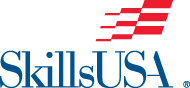 Calendar of Events2023 – 2024AUGUST 2023SEPTEMBER 2023OCTOBER 2023NOVEMBER 2023DECEMBER 2023January 2024February 2024MARCH 2024APRIL 2024MAY 2024JUNE 20241 – 30Welcome BACK documents, forms, events, etc. – emailed and posted on Mississippi SkillsUSA website: www.mdek12.org/CTE/SO/SkillsUSA1SkillsUSA Membership registration opens for the 2023-2024 school year.www.skillsusa-register.org1Washington Leadership Training Institute (WLTI) registration opens21WLTI Registration closes5Fall Leadership Conference Registration opens.Log on to www.skillsusa.org to register for conference.5Regional Competition sites OPEN – (All regional registrations will open on this date.)23-27Washington Leadership Training Institute (WLTI)Hilton Alexandria Mark Center (Alexandria, VA) 6Fall Leadership Conference Registration closes.20Registration Fees for Fall Conference due Please remit payment to SkillsUSA MississippiP.O. Box 771, Jackson, MS 3920525Fall Leadership Conference Vicksburg Convention CenterPlease remit payments to SkillsUSA MississippiP.O. Box 771, Jackson, MS 392059Lapel Pin and T-Shirt Designs are due – email to nwilliams@mdek12.org1Very IMPORTANT - All chapters must be affiliated with national SkillsUSA to compete at any region competition.  Affiliation MUST be paid in FULL. Mail Membership Payments to SkillsUSA, 14001 SkillsUSA Way, Leesburg, Virginia 20176-54944Voting for Lapel Pin and T-shirt Designs begins at 8:00 am13Voting for Lapel Pin and T-shirt Designs ends at 5:00 pm20Region 2, Region 3, Region 4, and Region 5 conference registration closes – Please check your registration and make sure you have entered your students.Log on to www.skillsusa.org and click on your region to register.  If you’re not sure what region that you are in, please contact us.21 – 31Happy Holidays from the Mississippi SkillsUSA State Office to every Mississippi SkillsUSA Advisor, student, and professional member.1Happy New Year from the Mississippi SkillsUSA State Office12Payment Due for all regional competitions. Please remit to: SkillsUSA Mississippi, P.O. Box 771, Jackson, MS 39205-077123Region 4 CompetitionCopiah Lincoln Community College - Wesson1Career and Technical Education Month – Showcase your Chapter accomplishments1Registration opens for the 2024 SkillsUSA State Championship6 - 10National SkillsUSA WeekSkillsUSA Week gives state associations, advisors, and student members the opportunity to promote SkillsUSA programs and activities at the local and state levels.2Region 3 CompetitionEast Central Community College – Decatur6Region 2 Competition – MS Delta Community College-Moorhead8Region 5 CompetitionJones College - Ellisville12024 SkillsUSA MS State Championship Registration closesPlease review your registration and make sure all students are entered.21Deadline to submit payment for the State ChampionshipMail Payments to: SkillsUSA Mississippi, P.O. Box 771, Jackson, MS 392051National Conference Registration OpensLog on to www.skillsusa.org to register your chapter2-4Mississippi SkillsUSA State Championship – Jackson, MS 15National Conference (NLSC) Registration closesPlease review your registration at www.skillsusa.org 30Deadline to submit payment for NLSC Registration Mail payments to: SkillsUSA Mississippi, P.O. Box 771, Jackson, MS 3920524-28National SkillsUSA Leadership Conference, World Congress Center, Atlanta, Georgia